A caravan and caravan park owner must include the information below in a caravan or caravan park agreement. Information for caravan park applicantsDiscrimination is treating, or proposing to treat, someone unfavourably because of a personal attribute. Discrimination is also imposing an unreasonable requirement, condition or practice that disadvantages persons with a personal attribute.In Victoria, it is unlawful to discriminate against someone in relation to certain personal attributes. This means caravan park owners, caravan owners or their agents cannot refuse you accommodation or discriminate during your residency on the basis of personal attributes protected by law. The following is a list of some protected attributes that are sometimes discriminated against in the rental market—•	 age;•	disability (including physical, sensory, intellectual disability, and mental illness);•	employment activity;•	expunged homosexual conviction;•	gender identity;•	industrial activity (including union activity);•	marital status;•	parental status or status as a carer;•	physical features;•	political belief or activity;•	pregnancy or breastfeeding;•	race;•	religious belief or activity;•	lawful sexual activity or sexual orientation;•	sex or intersex status;•	association with someone who has these personal attributes.These personal attributes are protected by law and extend to agreements under the Residential Tenancies Act 1997 (the Act). It is against the law for a caravan park owner, caravan owner or their agent to treat you unfavourably or discriminate against you when you apply for a caravan or caravan park site, occupy a caravan or caravan park site, or leave a caravan or caravan park site.Discrimination on the basis of any of these personal attributes may contravene Victorian laws including the Act, the Equal Opportunity Act 2010 (the Equal Opportunity Act), and a range of Commonwealth Acts including the Age Discrimination Act 2004, the Disability Discrimination Act 1992, the Racial Discrimination Act 1975 and the Sex Discrimination Act 1984.In some limited circumstances, discrimination may not be unlawful, including accommodation provided for children, shared family accommodation, and student accommodation. For more information, contact the Victorian Equal Opportunity and Human Rights Commission (VEOHRC).Scenarios and examples of unlawful discrimination in applying for a caravan or caravan park site•	Refusing or not accepting your application because of your ethnicity.•	Processing your application differently to other applicants by not presenting your application to a caravan park owner or operator because you have a disability or because of your race.•	Offering you the caravan or caravan park site on different terms by requiring a higher amount of bond because of your age.•	Refusing to provide accommodation because you have an assistance dog, requiring you to keep your assistance dog away from the property, or charging you extra for an assistance dog.Scenarios and examples of unlawful discrimination when occupying or leaving a caravan or caravan park site•	Stopping you from accessing a benefit or facility that is associated with the accommodation (e.g. a shared space such as a laundry).•	Refusing to allow you to make reasonable alterations or modifications to the caravan to meet your needs if you have a disability.•	Extending or renewing your agreement on less favourable terms than your original agreement based on your protected attributes (e.g. due to a disability).•	Attempting to evict you and issuing you with a notice to vacate based on your protected attributes.The examples listed and similar actions could contravene the Act, the Equal Opportunity Act, or the Commonwealth Acts.  Getting helpIf a rental provider or a real estate agent has unlawfully discriminated against you and you have suffered loss as a result, you may apply to VCAT for an order for compensation under section 210AA of the Act. VCAT may be contacted online at vcat.vic.gov.au/ or by calling 1300 018 228.If you would like advice about unlawful discrimination in relation to an application to rent or an existing agreement, you may call Victoria Legal Aid on 1300 792 387.If you feel you have been unlawfully discriminated against when applying to rent, or once you have occupied a property, you or someone on your behalf may make a complaint to VEOHRC at www.humanrightscommission.vic.gov.au or by calling 1300 292 153.For further information visit the renting section of the Consumer Affairs Victoria website at www.consumer.vic.gov.au/renting or call 1300 55 81 81. Help or further informationFor further information, visit the renting section – Consumer Affairs Victoria website at www.consumer.vic.gov.au/renting or call Consumer Affairs Victoria on 1300 55 81 81.Telephone interpreter serviceIf you have difficulty understanding English, contact the Translating and Interpreting Service (TIS) on 131 450 (for the cost of a local call) and ask to be put through to an Information Officer at Consumer Affairs Victoria on 1300 55 81 81.Arabicإذا كان لديك صعوبة في فهم اللغة الإنكليزية، اتصل بخدمة الترجمة التحريرية والشفوية (TIS) على الرقم 450 131 (بكلفة مكالمة محلية) واطلب أن يوصلوك بموظف معلومات في دائرة شؤون المستهلك في فكتوريا على الرقم 81 81 55 1300.Turkish  İngilize anlamakta güçlük çekiyorsanız, 131 450’den (şehir içi konuşma ücretine) Yazılı ve Sözlü Tercümanlık Servisini (TIS) arayarak 1300 55 81 81 numerali telefondan Victoria Tüketici İşleri’ni aramalarını ve size bir Danişma Memuru ile görüştürmelerini isteyiniz.Vietnamese  Nếu quí vị không hiểu tiếng Anh, xin liên lạc với Dịch Vụ Thông Phiên Dịch (TIS) qua số 131 450 (với giá biểu của cú gọi địa phương) và yêu cầu được nối đường dây tới một Nhân Viên Thông Tin tại Bộ Tiêu Thụ Sự Vụ Victoria (Consumer Affairs Victoria) qua số 1300 55 81 81.Somali  Haddii aad dhibaato ku qabto fahmida Ingiriiska, La xiriir Adeega Tarjumida iyo Afcelinta (TIS) telefoonka 131 450 (qiimaha meesha aad joogto) weydiisuna in lagugu xiro Sarkaalka Macluumaadka ee Arrimaha Macmiilaha Fiktooriya tel: 1300 55 81 81.Chinese  如果您聽不大懂英語，請打電話給口譯和筆譯服務處，電話：131 450（衹花費一個普通電話費），讓他們幫您接通維多利亞消費者事務處（Consumer Affairs Victoria）的信息官員，電話：1300 55 81 81。Serbian  Ако вам је тешко да разумете енглески, назовите Службу преводилаца и тумача (Translating and Interpreting Service – TIS) на 131 450 (по цену локалног позива) и замолите их да вас повежу са Службеником за информације (Information Officer) у Викторијској Служби за потрошачка питања (Consumer Affairs Victoria) на 1300 55 81 81.Amharic  በእንግሊዝኛ ቋንቋ ለመረዳት ችግር ካለብዎ የአስተርጓሚ አገልግሎትን (TIS) በስልክ ቁጥር 131 450 (በአካባቢ ስልክ ጥሪ ሂሳብ) በመደወል ለቪክቶሪያ ደንበኞች ጉዳይ ቢሮ በስልክ ቁጥር 1300 55 81 81 ደውሎ ከመረጃ አቅራቢ ሠራተኛ ጋር እንዲያገናኝዎት መጠየቅ።Dariاگر شما مشکل دانستن زبان انگلیسی دارید،  با اداره خدمات ترجمانی تحریری و شفاهی (TIS)به شماره 450 131 به قیمت مخابره محلی تماس بگیرید و بخواهید که شما را به کارمند معلومات دفتر امور مهاجرین ویکتوریا به شماره 1300 55 81 81 ارتباط دهد.Croatian  Ako nerazumijete dovoljno engleski, nazovite Službu tumača i prevoditelja (TIS) na 131 450 (po cijeni mjesnog poziva) i zamolite da vas spoje s djelatnikom za obavijesti u Consumer Affairs Victoria na 1300 55 81 81.Greek  Αν έχετε δυσκολίες στην κατανόηση της αγγλικής γλώσσας, επικοινωνήστε με την Υπηρεσία Μετάφρασης και Διερμηνείας (ΤΙS) στο 131 450 (με το κόστος μιας τοπικής κλήσης) και ζητήστε να σας συνδέσουν με έναν Υπάλληλο Πληροφοριών στην Υπηρεσία Προστασίας Καταναλωτών Βικτώριας (Consumer Affairs Victoria) στον αριθμό 1300 55 81 81.Italian  Se avete difficoltà a comprendere l’inglese, contattate il servizio interpreti e traduttori, cioè il Translating and Interpreting Service (TIS) al 131 450 (per il costo di una chiamata locale), e chiedete di essee messi in comunicazione con un operatore addetto alle informazioni del dipartimento “Consumer Affairs Victoria” al numero 1300 55 81 81.Statement of Information for Caravan    and Caravan Park Applicants Residential Tenancies Act 1997 Section 145AResidential Tenancies Regulations 2021 Regulation 55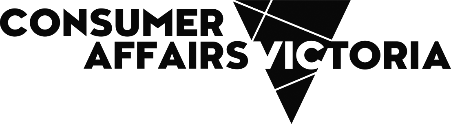 